Year 1 Maths
Steppingstone activity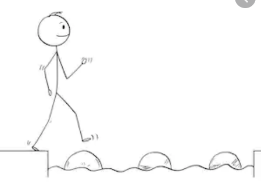 Lesson 7
LO: To count in 2s
Steps to success:Model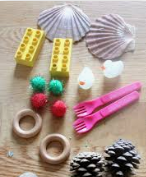 Fill in the missing numbers and colour in the ones you use to count in 2s from 0.Year 1 Maths
Main activity  Complete at least 2 tasks, more if you can.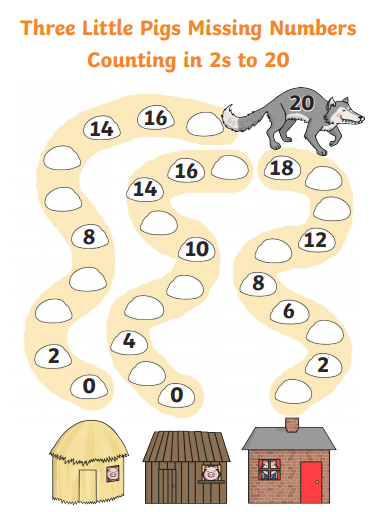 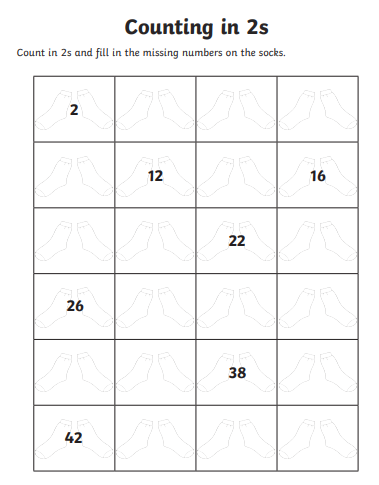 Look around the house for pairs of objects to count in 2s. Pair them up.Count them in 2s.1234152023293138Task 1Task 2Task 3Task 4Draw pairs of objects and write the number under them:Or print off these socks, colour them and fill in the missing numbers (scroll down for larger version):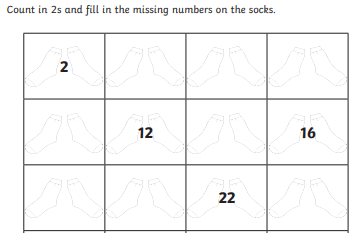 Scroll down for the larger version of this game.Look at a 2p coin.  Can you spot the number 2 on it? 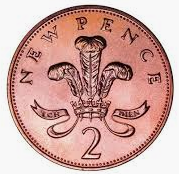 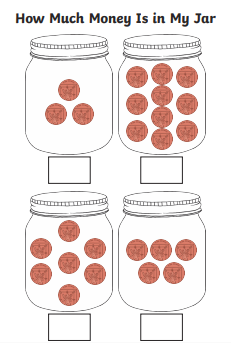 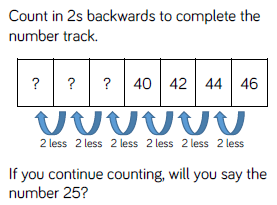 